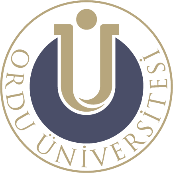 ORDU ÜNİVERSİTESİFEN BİLİMLERİ ENSTİTÜSÜDOKTORA PROGRAMITEZ SAVUNMA SINAVI BAŞVURU DİLEKÇESİ ANABİLİM DALI BAŞKANLIĞINA Anabilim Dalında ............................... numaralı doktora programı öğrencisiyim. Ekte sunulan transkriptte görüldüğü üzere gerekli dersleri ve semineri ayrıca doktora yeterlik sınavı ile mezuniyet için gerekli olan asgari sayıda tez izleme toplantılarını başarı ile tamamladım.Ordu Üniversitesi Lisansüstü Eğitim-Öğretim Yönetmeliği’nin ilgili maddeleri uyarınca tez savunma sınavı işlemleri için gereğinin yapılmasını arz ederim. … / … / 20 …Doktora tez savunma jürisi: Üç üyesi tez izleme komitesi üyesi olmak üzere beş asıl ve iki yedek üyeden oluşur. En az iki asıl üye ve en az bir yedek üye bir başka Yükseköğretim Kurumundan olmalıdır. İkinci danışman oy hakkı olmaksızın toplantıya katılabilir.Jüri önerileri teklifi; gerekli kontrol ve görevlendirme işlemleri için savunma tarihinden en az 30 gün önce enstitüye gönderilmelidir.Diğer Yükseköğretim Kurumundan sınava katılacak asıl üyelerin yolluk işlemleri için TC kimlik ve maaş aldığı banka IBAN numarasını mutlaka yazınız. Yolluk ücreti ödeme işlemi IBAN numarasına yapılacaktır. IBAN numarası yazılmayan teklifler için yolluk bilgi giriş işlemi yapılamamaktadır.(Adı Soyadı: …………………..…………………… / TC Kimlik No: ………………………… / IBAN: TR………...…………………………………………)(Adı Soyadı: …………………..…………………… / TC Kimlik No: ………………………… / IBAN: TR………...…………………………………………)FEN BİLİMLERİ ENSTİTÜSÜTEZ JÜRİSİ ATAMA FORMUSayı	:E.92596593/302.14.05/	Konu	:Tez Savunma Sınavı Jüri ÖnerisiFEN BİLİMLERİ ENSTİTÜSÜ MÜDÜRLÜĞÜNEAnabilim dalımız doktora öğrencisi ..............................................................’nın tez savunma sınavını yapmak üzere teklif edilen öğretim üyeleri dikkate alınarak sınav jürisi oluşturulması için bilgilerinizi ve gereğini arz ederim.Hibrit: Sınav jürilerinde bulunan ve Ordu Üniversitesi kadrosunda yer alan öğretim üyeleri ile öğrencinin sınava yüz yüze katılması; sınav jürilerinde bulunan ve farklı üniversite kadrosunda yer alan öğretim üyelerinin online olarak sınavlara katılması durumunu ifade eder.Ekler:Tez Çalışması İntihal Raporu Beyan Belgesi;(İntihal programının kullanımı ile ilgili detaylı bilgiye Üniversitemiz Kütüphane Daire Başkanlığı ve Fen Bilimleri Enstitüsünün web sayfalarından ulaşılabilir.)Transkript;Tezler öğrenci tarafından jüri üyelerine elektronik ortamda yada basılı olarak gönderilecektir.Enstitü öğrenci işleri birimi tarafından yapılan kontrol sonrasında mezuniyet için gerekli şartları sağlayan öğrenci için, yapılan jüri teklifi enstitü yönetim kuruluna sunulur. Mezuniyet şartları için tespit edilen bir eksiklik var ise, bu öneri gündeme alınmayıp öğrenci ve danışman ile iletişime geçilerek eksikliklerin giderilmesi için bilgi verilecektir.(imza)ÖğrencininAdı ve Soyadı, Cep Telefonu(imza)ÖğrencininAdı ve Soyadı, Cep Telefonu(imza)DanışmanınUnvanı, Adı ve Soyadı, Cep Telefonu Düzeltme kararı sonrası ikinci tez savunması başvurusu. Düzeltme kararı sonrası ikinci tez savunması başvurusu. Düzeltme kararı sonrası ikinci tez savunması başvurusu. Tez, enstitünün fbe@odu.edu.tr e-posta adresine gönderilmiştir (“İntihal için gönderilmiştir” ifadesini ekleyiniz). Tez, enstitünün fbe@odu.edu.tr e-posta adresine gönderilmiştir (“İntihal için gönderilmiştir” ifadesini ekleyiniz). Tez, enstitünün fbe@odu.edu.tr e-posta adresine gönderilmiştir (“İntihal için gönderilmiştir” ifadesini ekleyiniz).Asıl Üyeler ve Yedek Üyeler (Unvanı, Adı ve Soyadı / Görev Yaptığı Ünv. / Fak. /Böl.)Asıl Üyeler ve Yedek Üyeler (Unvanı, Adı ve Soyadı / Görev Yaptığı Ünv. / Fak. /Böl.)1234512Yapılması Planlanan Sınav Tarihi ve Saati   Saat : … : …(imza)Yapılması Planlanan Sınavın ŞekliUnvanı, Adı ve Soyadı Yüz Yüze          HibritAnabilim Dalı Başkanı